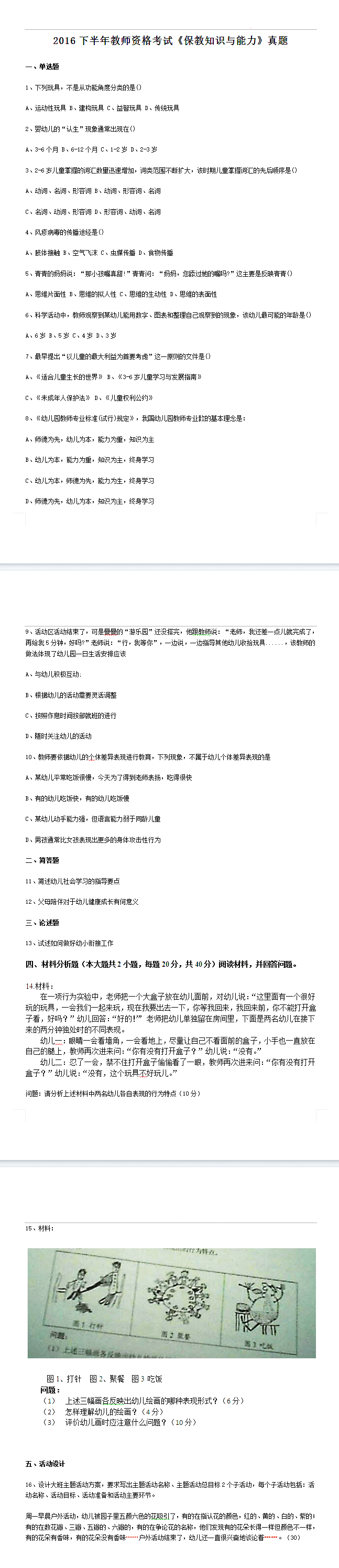 一、选择题1、D。传统玩具2、A.3-6月3、C。动词名词形容词4、B。空气飞5、D。思维的表面性6、A。6岁左右7、D。儿童权利公约8、C。幼儿为本师德……9、B。根据幼儿活动……10、A。二、简答题11.件数幼儿社会学习的指导要点。12.父母陪伴对幼儿健康成长有何意义。三、论述题13.论述如何做好幼小衔接工作四、材料分析题14.略15.材料......问题：(1)上述三幅画各反映出幼儿绘画的那种表现方式(2)怎样理解幼儿的绘画(3)评价幼儿画时应注意什么?五、活动设计题